EnglandFlag of EnglandSometimes flown together with the United Kingdom flag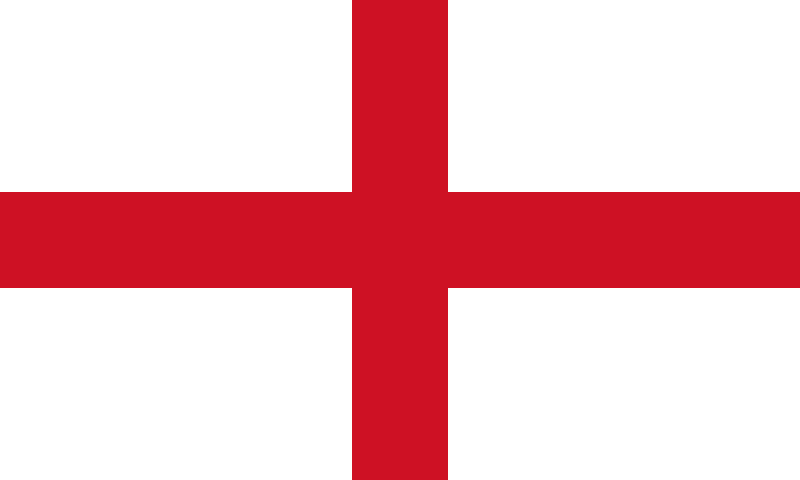 Public domainWhat is the difference between England and the United Kingdom?England is a country that is part of the United Kingdom.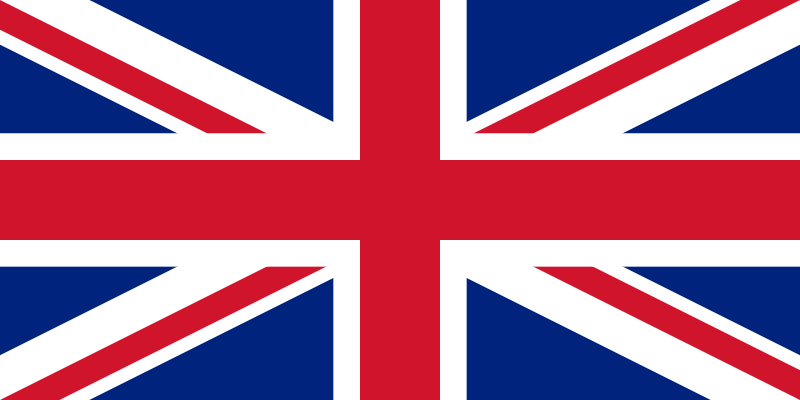 Flag of the United KingdomPublic DomainCountries that make up the United KingdomEnglandScotlandWalesNorthern Ireland Public Domain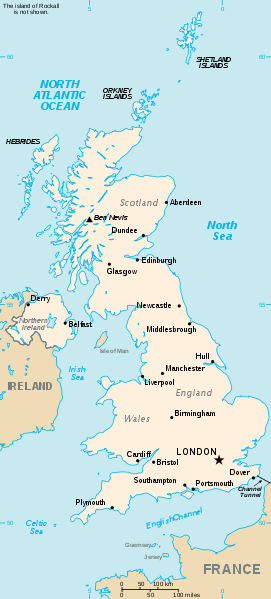 Map of the United KingdomCities in EnglandLondonLiverpoolRivers in EnglandRiver Thames in LondonRiver TyneLanguage spoken in EnglandEnglish is spoken by most people. Scots and Polish are also spoken by many other people.Currency of EnglandPound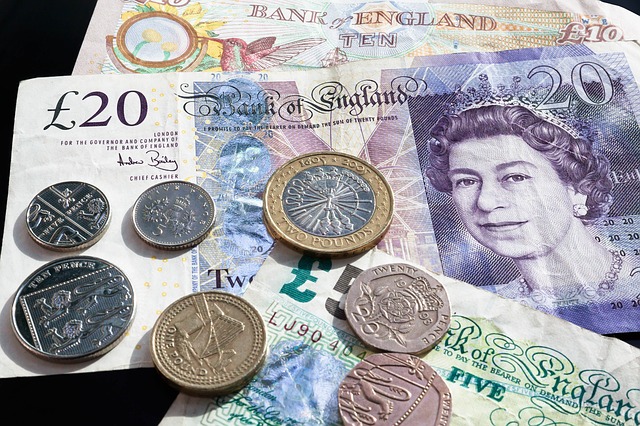 CC0 Public DomainCountries close to EnglandIrelandFranceBelgiumSpainFamous people from EnglandPastThe Beatles, who came from LiverpoolPrincess DianaWilliam ShakespearePresentQueen Elizabeth IIPrince William and his familyPopular foods of EnglandRoast beef and Yorkshire pudding is a very traditional English Sunday family lunch. Yorkshire pudding is not a dessert but something that is part of a main course. It is made from flour, eggs, and milk. It is baked in the oven and served with gravy. Leftover Yorkshire pudding from the main meal can be served with ice cream and jam. Do you know what jam is? Some countries do not use the word jam but call it jelly.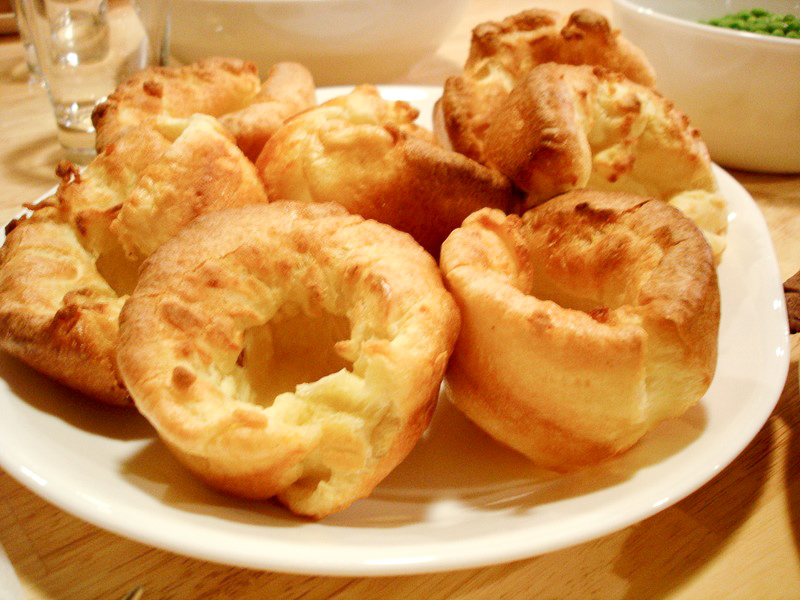 Yorkshire puddingCreative Commons Attribution 2.0 GenericArchitecture of England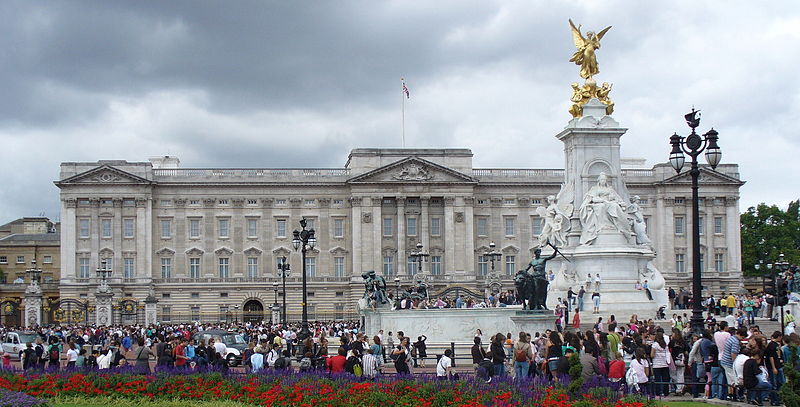 Buckingham PalacePublic domain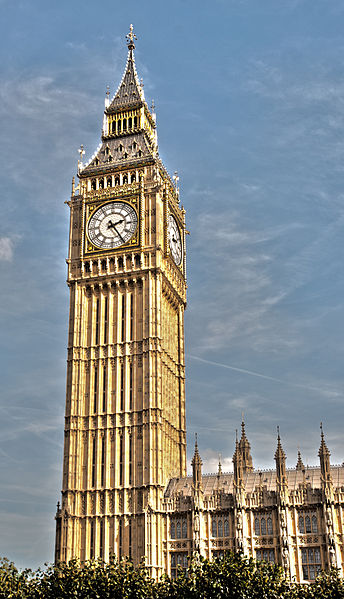 Big BenPhoto by Berit Watkin, CC-BY-2.0Animals of EnglandWild foxes and rabbits are often seen. Badgers, weasels, and hedgehogs can also be found but are not seen as often as rabbits. Big animals like elephants, lions, and tigers can only be seen in a zoo, as England mainly has small animals. Roe deer and red deer are found, as well as a red squirrel.White Cliffs of DoverEngland is known for the White Cliffs of Dover, which can be seen along the English coastline.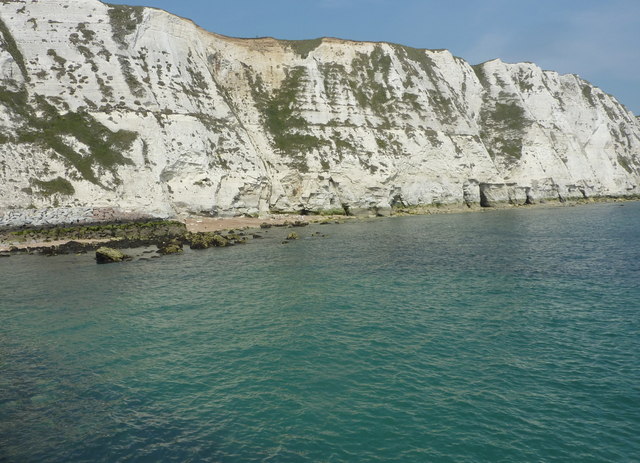 Copyright Pam Fray, CC BY-SA 2.0Means of transport within the countryMost people travel by car, taxi, bus, or train. Use of the Underground that runs in London is a popular way to travel.How could you reach England from where you live?